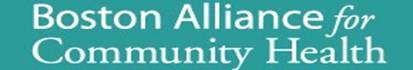 Request for Proposals for Implementation of Strategic Issue Actions 2014-2015BackgroundIn May 2014 BACH completed a comprehensive two-year Mobilizing for Action through Planning and Partnerships (MAPP) process, a citywide and neighborhood-level strategic planning process that engaged more than 2,000 residents and organization representatives. As part of the participatory process, we created a guiding vision for a Healthy Boston:We envision a Boston that is vibrant, just, and equitable, where all people who live, work, play, pray, and learn here have optimal health and well-being and enjoy a supportive environment and a sense of safety and belonging- regardless of who they are, what neighborhood they live in, or where they come from. The MAPP process resulted in the identification of Five Strategic Issues that will improve overall health outcomes if addressed effectively:How can we achieve racial and ethnic health equity?How can we improve coordination and integration of healthcare and community-based prevention activities/services? How can we build and increase resilience in communities impacted by trauma? How can we improve health outcomes by focusing on education, employment, and transportation policies and practices?How can we increase the number of immigrants, people of color, and other underrepresented residents in meaningful leadership roles and decision-making processes?*During the first part of 2014, working groups on each of these issues - comprised of over 100 individuals representing 85 different organizations - developed goals and actions to take that would begin to address these issues.  This aspirational plan was constructed in order for many organizations, large and small and from many sectors, to contribute towards the goals using their expertise and resources. BACH has allocated funds for its member neighborhood coalitions to address one of these issues at the neighborhood level.This RFP is designed to help stimulate collective action on these issues at the citywide level. BACH leadership is looking to fund creative collaborative initiatives which will build a solid foundation for continued work over the next few years. Additional copies of this RFP can be downloaded at http://www.bostonalliance.org/bach-news/citywide-rfp/.*A fuller explanation of each of the strategic issues is in the attached document: Strategic Issues, Goals, Strategies, and Action Steps from Mobilizing for Action through Planning and Partnership, 2014Grant Period and Funding AvailableThe funding for this set of proposals will be for a period of 11.5 months, starting November 15, 2014 and continuing through October, 31, 2015. Proposals will be accepted through October 20, 2014. Important dates:By September 17, 2014: A brief Letter of Intent (LOI), indicating which of the five Strategic Issue(s) and relevant Action Step(s) you plan to address, as well as the coalition(s) and/or other organizations with whom you will be collaborating should be submitted to David Aronstein at daronstein@hria.org. September 19, 2014: A “Bidders’ Conference” will be held from 2 – 3:30 pm at 95 Berkeley Street, Boston. This meeting will be open only to organizations who have submitted a Letter of Intent by September 17.October 20, 2014, 5 pm: Final proposal is due and should be emailed as a word document or a PDF to daronstein@hria.org or delivered by 5 pm to David Aronstein, Boston Alliance for Community Health, 95 Berkeley Street, Suite 201, Boston, MA 02116.November 7, 2014: Funding announcement will be releasedNovember 12, 2014, morning: An event “launching” these initiatives and celebrating the completion of the MAPP process will be held and awardees should plan to be in attendance (details to follow)There will be up to $150,000 available for 3-5 grants ranging from $15,000 to $40,000 BACH’s funding source for this opportunity is primarily from Boston hospitals through the Determination of Need Community Health Initiatives, which are required and overseen by the Massachusetts Department of Public Health. These have included:Beth Israel Deaconess Medical CenterBoston Children’s HospitalBoston Medical CenterBrigham and Women’s HospitalDana Farber Cancer InstituteMassachusetts General HospitalNew England Baptist HospitalSt. Elizabeth’s HospitalTufts Medical CenterEligibility RequirementsAddressing these issues is complex and requires multi-sector and cross-neighborhood collaboration to be effective. Therefore, BACH will accept proposals that meet the following requirements:The lead organization has:Been a member of BACH or will commit to becoming an active member of BACH by having a representative serve on BACH’s Health Planning and Improvement Committee or one of its subcommittees;a track record of effectively addressing the strategic issue(s) that are the focus of the proposal;a demonstrated history of working collaboratively with other partner organizations or a clear plan for how partners will collaborate in this initiative;the capacity to manage and account for  grant funds;a 501.c.3 tax exempt status from the IRS or is applying through a fiscal sponsor with such tax exempt status. The proposal is a collaboration between at least 2 organizations. Preference will be given to proposals that include at least one of BACH’s affiliated neighborhood coalitions (as a partner or as a lead organization), which are:Allston Brighton Health Collaborative, Anna Leslie, Coordinator: abhealthcollab@gmail.com Charlestown Against Substance Abuse, Sarah Coughlin, Coordinator, scoughlin1@partners.org Codman Square Neighborhood Council, Bill Loesch, Coordinator, billloesch1@gmail.comEast Boston Collaborative for Families, Pat Milano, Coordinator, pmilano@ebsoc.orgFranklin Field/Franklin Hill Dorchester Healthy Boston Coalition, Jamiese Martin, Coordinator, healthybos@aol.comHealthy Chinatown Alliance, Chien-Chi Huang, Coordinator, cch@asianwomenforhealth.orgJamaica Plain Tree of Life/Arbol de Vida, Margaret Noce, Coordinator, nocemnoce@aol.com Mattapan United, Cynthia Lewis, Coordinator, cynthia.lewis@bostonabcd.org North Dorchester Coalition, Matt Parker,  mparker5@bidmc.harvard.edu or Karla Walker, kwalker@familynurturing.org Roxbury Community Alliance for Health, Crystal Palmer, Coordinator, Crystal.Palmer@wshc.org South End Healthy Boston, Arnesse Brown, Chair, ABrown@tenantsdevelopment.comSouth Boston Collaborative Advisory Network, Kay Walsh, Coordinator, kaywalsh13@hotmail.comBACH will accept a maximum of one proposal from any lead organizationScope of WorkBecause there is significant overlap among the goals of the five strategic issues and the underlying goal is to achieve racial and ethnic health equity, BACH is soliciting proposals that can move the city toward these goals. The proposals can address more than one strategic issue and should implement one or more of the Action Steps in the attached Strategic Issues, Goals, Strategies and Action Steps from Mobilizing for Action through Planning and Partnership, 2014. Applicants should also demonstrate that their plan will have an impact in two or more Boston neighborhoods.Proposal RequirementsAddress the following points in a document not to exceed 10 pages, using the number headings (1-10) below, and include the following requested attachments:Lead organization’s or fiscal sponsor’s 501.c.3 IRS Tax Exemption LetterLetters of agreement between the collaborating partnersBudget Template completed (see attached)Resumes of key staff who will be working on the projectProposal Narrative not to exceed 10 pages that describes the following information:Applicant name and contact information including address, telephone, and email and name of primary contact for this application.A brief “Executive Summary” of the initiative (no more than one page)Background information about lead organization and proposed collaborators with an explanation of how your and their experience qualifies you and them to develop and implement this initiative, including their history of or plan to collaborate. Please include if/how the collaborating organizations have participated in the MAPP process and/or other BACH activities and identify what neighborhoods your prosed activities will affect.Brief explanation of your understanding of how the social determinants of health impact the issues the proposal addressesThe design of the intervention you are proposing and how it will be implementedClear goals and measurable objectives with an explanation of how this initiative will advance racial and ethnic health equityClear plan for including immigrants and people of color in the oversight and/or implementation of the initiativeHow you will define and evaluate “success”What “process” and “outcome” measures will you use and how you will  collect that dataHow you will leverage this initiative for future progress, given that this is time-limited fundingEvaluation Criteria for Strategic Issues Grants 2014-15Proposals will be evaluated according to the following weighted criteria Proposals should be sent by email in Word or as a PDF to BACH Director David Aronstein at daronstein@hria.org or mailed as a hard copy to 	David Aronstein, Director	Boston Alliance for Community Health95 Berkeley Street, Suite 208Boston, MA 02116Additional copies of this RFP can be downloaded from: http://www.bostonalliance.org/bach-news/citywide-rfp/The deadline for receipt of the proposal by email or post is 5 pm, Friday, October 20, 2014Strategic Issues, Goals, Strategies, and Action Steps from Mobilizing for Action through Planning and Partnership2014STRATEGIC ISSUE #1: How can we achieve racial and ethnic health equity? Goal: Public and private institutions will adapt, implement, and enforce comprehensive system-wide policies and practices that achieve racial equity and justice.Strategies: Develop a context and shared language where race is primaryIdentify and build on locally developed models of effective community engagement, organizing, and accountabilityDevelop an equitable and collaborative infrastructure that will include community residents, organizations, and private and public institutions that develop policies and practicesAction Steps with Timeframe for Implementation STRATEGIC ISSUE #2: How can we improve coordination and integration of healthcare and community-based prevention activities and services?Goal: Improve population health by better integration of the health care delivery system with community-based prevention activities. Strategies: Demonstrate the return on investment (financial and quality of life) and then advocate for equitable funding mechanisms including insurance reimbursement, hospital community benefits, and philanthropic initiatives for prevention and wellness activitiesAdvocate for a robust, accessible shared data platform for Boston that medical providers, public health practitioners, community-based organizations, and residents can use to identify issues and track improvements in health, including social determinants of healthDevelop a system of mutual accountability and transparency that represents multi-sector commitments to improve coordination and integration of efforts to achieve health equityAction Steps with Timeframe for Implementation STRATEGIC ISSUE #3: How can we build and increase resilience in communities impacted by trauma?Goal: Nurture the natural and existing strengths and resilience of the Boston community to ensure that all residents, regardless of background, have the skills to prevent traumatic events, when possible, and are prepared to cope with traumas and chronic stressors on any scale. Strategies: Inventory all current trauma response and prevention resources to identify gaps in the continuum of healingDevelop and connect a range of community resilience strategies and build on the existing capacity of communities by increasing access to training and educational resources Educate community residents and human service providers about what resources are available, when and how to access them. Action Steps with Timeframe for Implementation STRATEGIC ISSUE #4: How can we improve health outcomes by focusing on education, employment, and transportation policies and practices?Goal: Enhance and build collaborations that consider health in all policies and practices to ensure optimal quality of life within and across all neighborhoodsStrategies:Develop and communicate a shared language about health in all policies and practices and its importance to decision-makers and community membersDevelop new and more inclusive ways for getting meaningful participation of community members in decisions that impact healthEstablish a coordinating body (e.g. committee) that will support communication and implementation of health in all policies and practices workAction Steps with Timeframe for Implementation STRATEGIC ISSUE #5: How can we increase the number of immigrants, people of color, and other underrepresented residents in leadership roles and decision-making processes?Goal: Increase the number of immigrants, people of color, and other underrepresented residents in meaningful and effective leadership roles and decision-making processesStrategies:Identify existing Boston-based decision-making bodies that influence the core equity areas and assess for leadership of immigrants, people of color, and other underrepresented groupsExamine institutional and structural policies and practices that hinder immigrants, people of color, and other underrepresented groups from serving in leadership roles and decision-making processesBuild on existing capacity to develop and support immigrants, people of color, and other underrepresented groups for sustained leadership roles through training, mentoring, and organizational/institutional changeAction Steps with Timeframe for Implementation 20 Percent Addresses more than one of the five strategic issues20 Percent Demonstrates a satisfactory understanding of social determinants of health 20 Percent Clear explanation of how this proposal will advance racial and ethnic health equity20 Percent Lead organization has history of or capacity for effective collaboration and commits to serving on BACH’s Health Planning and Improvement committee20 Percent Includes a clear collaboration between at least one neighborhood coalition and another organization or coalition where roles and responsibilities are clearly delineated between partners10 PercentHas a clear plan for including immigrants and people of color in the oversight and/or implementation of the initiative30 PercentGoals and Objectives are achievable and measurable within the timeframe of the grant period10 PercentThere are clear process and outcome evaluation measures10 PercentReasonable plan for leveraging the initiative for the future 10 PercentBudget is reasonable to support the goals and objectives in the proposal100 PercentTotal ScoreBACH Strategic Issue Proposal Budget Template                           BACH Strategic Issue Proposal Budget Template                           BACH Strategic Issue Proposal Budget Template                           BACH Strategic Issue Proposal Budget Template                           BACH Strategic Issue Proposal Budget Template                           Grant Period: 11.15.14 - 6.30.15Grant Period: 11.15.14 - 6.30.15Grant Period: 11.15.14 - 6.30.15Lead Organization:Lead Organization:ItemFTEGrant FundsIn-Kind or other sourcesLine Item DescriptionPERSONNELCoordinatorOther Personnel (please specify)Subtotal
SalariesFringe BenefitsSubtotal 
Personnel$0.00$0.00NON-EMPLOYEE COMPENSATIONConsultantsSubcontractorsSubtotal 
Non-Employee Compensation$0.00$0.00OPERATING EXPENSESTravelEquipmentSuppliesPrintingMeeting ExpensesOther (Please Specify)Subtotal 
Operating Expenses$0.00$0.00Total Direct 
Expenses$0.00$0.00Indirect (____%)$0.00TOTAL Direct and 
Indirect Expenses$0.00$0.00Short-Term (1 year)Medium-Term (1-3 years)Long-Term (3-5+ years)Convene an active community of practice by identifying and connecting local andneighboring groups already engaged in racial equity activityEstablish an equity roundtable for identification and oversight, including representation from most impacted communities, multiple sectorsIdentify existing models that articulate racial equity languageIdentify and support shared understanding of the history of BostonUtilizing identified models, articulate a shared language around race and racialequityActivate key levers and agents of change across institutions and systems to promote and implement policies, practicesEvaluate existing training models with the goal of identifying gaps and creating one that is widely available and can be used in diverse settingsIdentify a tool to assist in determining organizational readiness for racial equity trainingShift from an emphasis on diversity in training to a comprehensive focus on racial equity and other systems of privilege and oppressionSustain and expand existing and successful racial equity trainingShort-Term (1 year)Medium-Term (1-3 years)Long-Term (3-5+ years)Educate community residents and organizations about available funding and advocacy opportunities.Work with medical providers, community-based organizations, funders and payers to develop sustainable community health worker programs to reach those in need of care and those in care.Partner with primary care provider organizations (hospitals, community health centers, large physician practices), Boston Public Health Commission, MA Department of Public Health, and community-based organizations to align funding and programming to have the largest collective impact to promote health and wellness.Convene a multi-partner task force, including non-traditional partners, to oversee the funding, design, implementation, and maintenance of the data platformDevelop training and education for community residents to use available data for assessment and advocacy.Short-Term (1 year)Medium-Term (1-3 years)Long-Term (3-5+ years)Develop shared, basic trauma and resilience languageIdentify lead trauma response organization in each neighborhoodImplement community-wide Psychological First Aid TrainingsCreate/update human network of trauma respondersConvene  a trauma and resilience community of practiceIntegrate systems used to  track traumatic incidents and responsesDevelop training protocol for where, when, and how to access trauma and resilience resourcesDevelop public service campaign for accessing trauma resourcesOrganize individuals and agencies to hold media accountable for negative reportingShort-Term (1 year)Medium-Term (1-3 years)Long-Term (3-5+ years)Advocate for City of Boston to commit to the City Bike Plan, which includes a community feedback loop to learn about residents’ transportation experiencesUse data on travel times, demographic information, and resident feedback to advocate on a timely basis for bus upgrades that are not listed on the T’s Key Bus Line Upgrade ListOrganize parents of BPS students to advocate, through the District Wellness Council, for the inclusion of health in BPS policies and practices, including building repairs and the district’s capital budgetParticipate in Boston Jobs Coalition by inserting a health lens into the coalition’s advocacy work and sharing data related to health impacts of policy prioritiesAs part of a zero fatality vision, bring to scale current efforts to increase safety between pedestrians/cyclists and buses/trucks, such as side guards and detector arms, and formalized RMV training for commercial licensesLink and build on community colleges’ allied health and building trades career pathways, as well as vocational education high schools’ and hospitals’ career pathwaysShort-Term (1 year)Medium-Term (1-3 years)Long-Term (3-5+ years)Identify priority organizations, institutions and decision-making bodiesEngage ethnic media to include for information disseminationAssess representation of immigrants, people of color, and other underrepresented groups in leadership positionsIdentify resources to assist organizations to adopt and implement policies that increase representation of immigrants and people of color in leadership rolesConduct interviews with immigrants, people of color, and other underrepresented residents who currently hold leadership positions to get their perspectives on opportunities or assets and barriersIdentify funds to develop new and support existing programs to empower and train youth to become leadersIdentify resources to assist organizations to adopt and implement policies that increase representation of immigrants and people of colorConduct an awareness campaign, such as a storytelling project highlighting immigrants in leadership positions on a city level